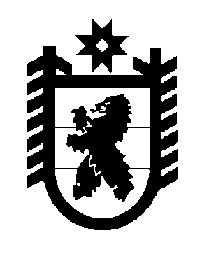 Российская Федерация Республика Карелия    ПРАВИТЕЛЬСТВО РЕСПУБЛИКИ КАРЕЛИЯПОСТАНОВЛЕНИЕот  29 декабря 2017 года № 480-Пг. Петрозаводск Об установлении даты перехода к проведению государственной кадастровой оценки на территории Республики Карелия 
в соответствии с Федеральным законом 
«О государственной кадастровой оценке»В соответствии с частью 3 статьи 24 Федерального закона от 3 июля 2016 года № 237-ФЗ «О государственной кадастровой оценке» Правительство Республики Карелия п о с т а н о в л я е т:Установить дату перехода к проведению государственной кадастровой оценки на территории Республики Карелия в соответствии с Федеральным законом от 3 июля 2016 года № 237-ФЗ «О государственной кадастровой оценке» – 29 декабря 2017 года.
Исполняющий обязанности Главы Республики Карелия                                                                    А.Е. Чепик